Et bedre arbejdslivTrivsel, stresshåndtering og udvikling af det psykiske arbejdsmiljøKurser og workshops for HR- og arbejdsmiljø-professionelle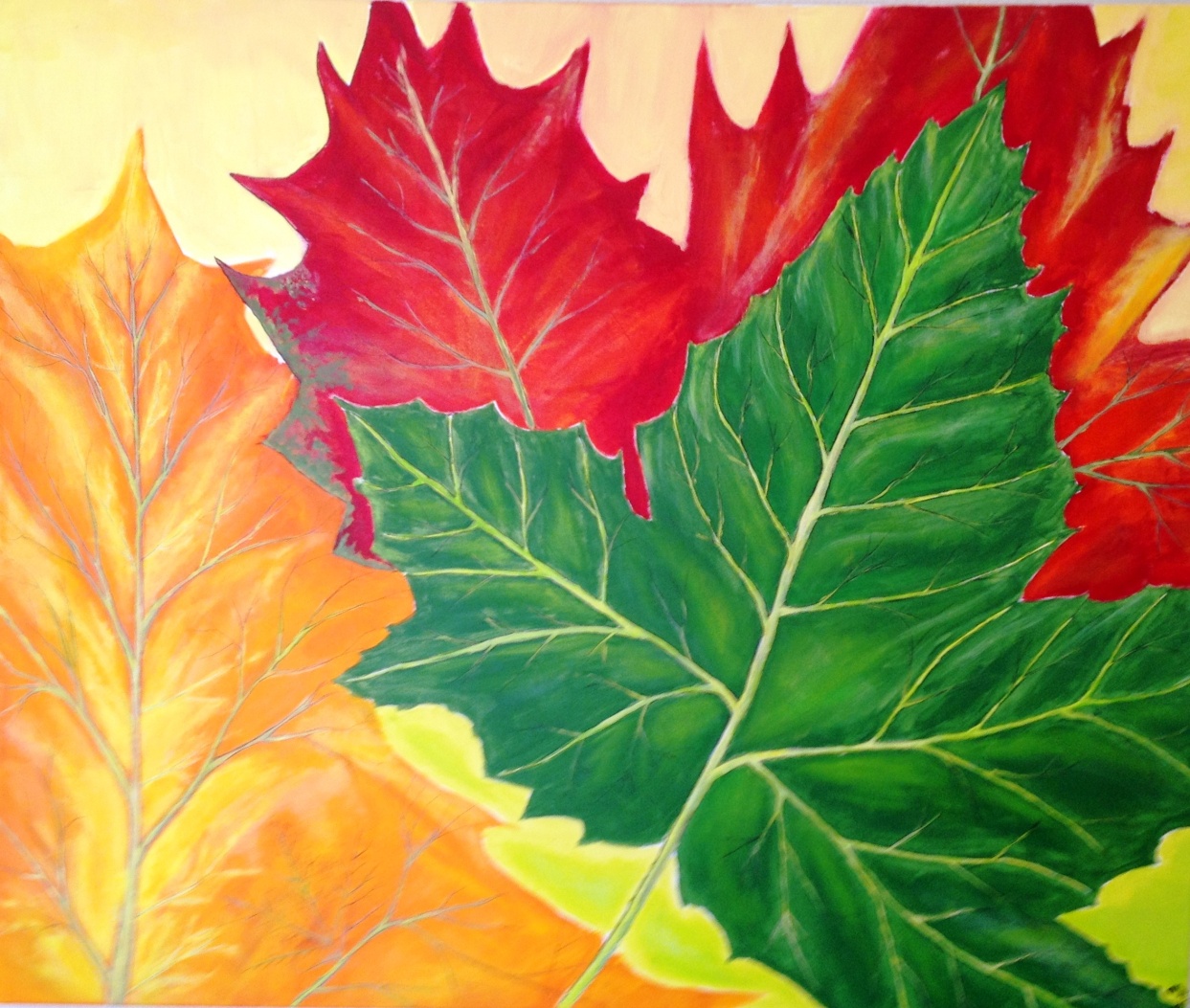 Et bedre arbejdsliv	Oversigt over kurser og workshopsTrivsel og arbejdspsykologi 			side 5Få mere viden om de grundlæggende faktorer, som skaber trivsel og et godt psykisk arbejdsmiljø. Vi kommer igennem de områder, der har størst betydning for trivsel. Få kastet lys over de forhold, der forebygger stress hos jer.På kanten af ubalance – tryk stop i tide  		side 6	Om begyndende stress: Hvad, hvor, hvordan og hvorfor. Spot stress i tide, før den tager magten. Hvad er det bedste I kan gøre, hvis en kollega bliver syg af stress? Få svar på det.Trivsel med trivselsundersøgelse			side 7	 En workshop med fokus på, hvordan I får brugt data fra trivselsundersøgelser proaktivt, dvs. hvordan jeres afdelinger kommer fra kortlægning til handling og mere trivsel.Når forandringer stresser				side 8Forstå psykologien bag modstandsreaktioner i forbindelse med forandringer på arbejdspladsen. Få mere viden og værktøjer til at gøre forandringerne til en fælles lærerig og udviklende proces mod noget bedre. For meget af det gode - paradokser i videnarbejdet	 side 9Dette kursus går tæt på videnarbejdet og selvledelse. Det handler om de stressfælder, der ligger gemt i det moderne indflydelsesrige og udviklende arbejde.Den svære samtale med den stressramte 		 side 10Her tilbydes en kursusdag for dig, som gerne vil have mere ud af sine samtaler med stressramte kollega. Er du i stand til at skabe tillid, kan du komme igennem med dine budskaber og din støtte.Tag hånd om din stress og øg din stressrobusthed	side 11Stresshåndtering handler om valg, principper og ændret adfærd.  At tage personligt hånd om stress handler om forandringer, vedholdenhed og ændring i tanker og adfærd. Din arbejdsdag – trivsel og engagement		side 12	 Workshoppen/foredraget er til jer, som gerne vil dyrke arbejdsglæden, og som trænger til en mental saltvandsindsprøjtning i en travl hverdag.Begejstring-belastning i arbejdet			side 13	Workshop for hele afdelingen: Værdsæt det, der fungerer, og sæt ord på det, der irriterer. Lederen og arbejdsgruppen/afdelingen vil få ny viden om, hvad der motiverer hver enkel, og hvad der skaber trivsel i afdelingen som helhed.Fra pligtsamtaler til tillidsdialoger 		 side 14   En kursusdag for dig, som gerne vil have mere ud af dine samtaler med ledere og kollegaer. Kommunikation og personlig gennemslagskraft hænger snævert sammen med evnen til at skabe tillid.Hvem er jeg?Jeg er erhvervspsykolog, coach og forfatter, og jeg har firmaet ProcesConsult, som udbyder forskellige ydelser inden for erhvervspsykologien. Mit speciale er leder- og medarbejderudvikling med trivsel som omdrejningspunkt. Læs mere på mit site: www.procesconsult.dkKontakt mig for yderligere oplysninger:	Marianne Boje Andersen, Cand. Psych.www.procesconsult.dkmail: s85@mail.tele.dk  Mobil: 40 85 75 06    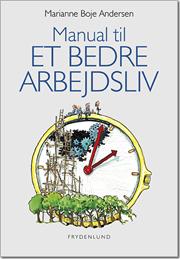 Fleksible, praksisnære og problemløsende kurser og workshopsDette katalog er en markedsplads over virksomhedsinterne kurser af 1-2 dags varighed. De enkelte dage kan skræddersys til jeres behov, både i indhold og længde. En del af kurserne vil med fordel kunne strække sig over 2 dage, så der bliver tid til øvelse og refleksion i grupper.Målgruppen er arbejdsmiljøledere, tillidsvalgte, arbejdsmiljørepræsentanter, HR-konsulenter og lign. Pædagogikken er erfaringslæring tilsæt små doser af teori og introduktion til mange brugbare værktøjer. Tag jeres daglige udfordringer med på kursus, så lærer I metoder til at håndtere disse. I skulle gerne have en mental værktøjskasse med hjem.Kurserne er rige på fælles refleksion, på konfronterede øvelser og videndeling. Der vil være gruppeøvelser, oplæg, debat og tips og tricks til ledelse, trivsel og udvikling.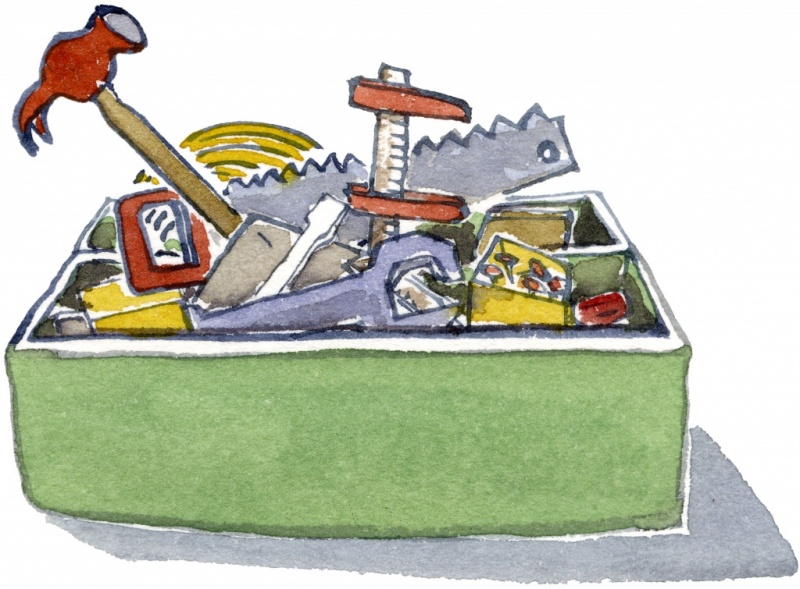 Kontakt mig for yderligere oplysninger:Marianne Boje Andersen, Cand. Psych. og coachwww.procesconsult.dkmail: s85@mail.tele.dk  	Mobil: 40 85 75 06    Trivsel og arbejdspsykologiEn kursusdag i moderne arbejdspsykologi.Kurset er en inspiration til, hvordan man sætter trivsel på dagsordenen i en travl hverdag. Hvis man vil gøre noget vedvarende ved trivsel og arbejdsglæde på arbejdspladsen, så sats på de grundlæggende faktorer, som skaber trivsel og et godt psykisk arbejdsmiljø. Vi kommer igennem de områder, der har størst betydning for trivsel og forebyggelse af stress. IndholdAt forebygge stress – sammenhængen mellem stress og ledelseBegejstring og belastning i det daglige arbejde med fokus på kerneopgavenBalance mellem krav og ressourcer”De 6 guldkorn”, 6 seks vigtige brikker i trivsel: Handlemuligheder og frihedsgrader, udvikling, balance, forudsigelighed, mening og fællesskabV5 – arbejdsglædemotorenRelationers betydning At lykkes som medarbejder – de forskellige psykologiske behov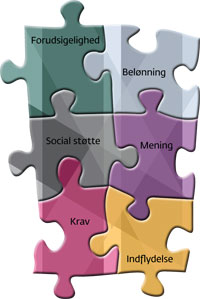           2.   På kanten af ubalance – tryk stop i tide         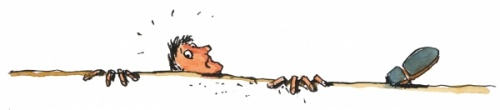 En kursusdag om stresshåndtering på arbejdspladsen. Kurset er især velegnet som håndsrækning til den stressramte afdeling, der har et stigende sygefravær. Workshoppens første del giver generel viden om stress og stress-mestring på det personlige plan fx tryk stop i god tid ved overbelastning. Hvad, hvor, hvordan og hvorfor - om stress og ubalance. Anden del vil handle om konkrete redskaber og den proces, som en virksomhed eller organisation skal igennem for at arbejde seriøst med forebyggelse og håndtering af aktuel stress.IndholdHvilken stress-farve har din virksomhed? At stoppe for gult   At arbejde med indsigt og åbenhed omkring stress Den forstuvede hjerne har brug for ledelse Fra tabu til tilbud: Stresspolitik eller praksis på områdetDet bedste I kan gøre, hvis en af jer bliver syg af stressDen kollegiale støtte: Hvilke spilleregler ønsker I?Kurset vil tage udgangspunkt i bogen ”Stresshåndtering på arbejdspladsen” af Marianne Boje Andersen: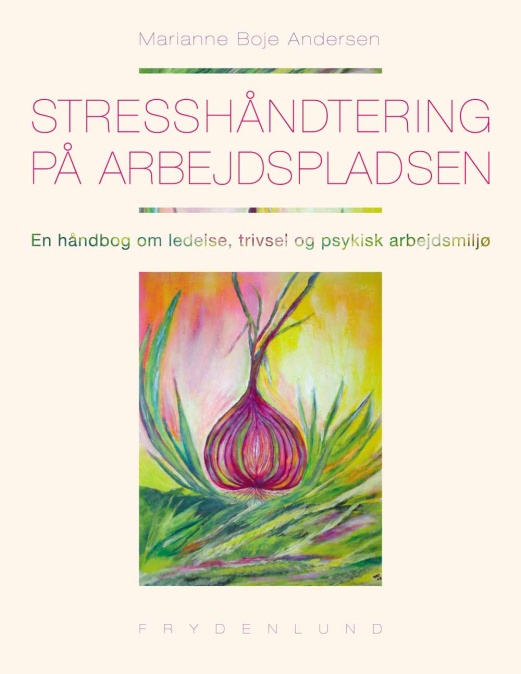 Trivsel med trivselsundersøgelseBrug en halv dag på at blive klogere på trivselsundersøgelsers muligheder og begrænsninger.At undersøge trivslen blandt medarbejdere er kun det første skridt på vejen mod bedre trivsel, og det er vigtigt, at bruge måling som en kilde til indsigt og dialog om udvikling og trivsel.Inspirationsworkshoppen giver tips og redskaber til, hvordan I kan bruge trivselsundersøgelsen proaktivt.  IndholdGrundlæggende faktorer i et godt psykisk arbejdsmiljøValg af metoder og konceptMedarbejderinvolveringen og de tillidsvalgtes rolleJobtilfredshed kontra produktivitetForståelse og genkendelse: Fra kortlægning til handling At fortolke og prioritere - at følge op og involvereValg af indsatsområder - ikke alt er muligt eller lige vigtigtAnerkendende dialogerBrugen af MUS som trivselssamtaleAPV i trivselsundersøgelsen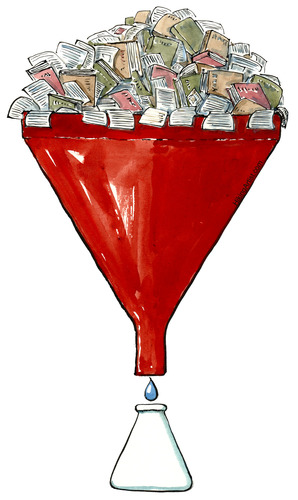        4.   Når forandringer stresserIngen bevægelse uden modstand. Der vil altid være friktion, det betyder bare at noget er i bevægelse.Du ved, at I skal igennem en længere proces, hvor tingene ikke forbliver, som de er nu, og I er dårligt forberedte på forandringsprocesser. Mennesket er af natur motiveret mod læring og udvikling, hvis der er tryghed, og de ikke bliver frataget noget af værdi for dem. Forstå psykologien i modstandsreaktioner og få mere viden og værktøjer til at gøre forandringerne til en fælles lærerig og udviklende proces mod noget bedre. IndholdGå med modstanden og forstå denKortlæg forskellige reaktioner: Medspiller, modspiller og pas-spillerV5 – arbejdsglædemotorenLad styrkerne trække læssetMening og kommunikationHvem, hvad, hvor er I på vej hen? Hvorfor? Hvordan? Forandringens faserAt tænk ud af boksen, og bevæge sig på kanten af boksen: om Innovation og medarbejderinvolvering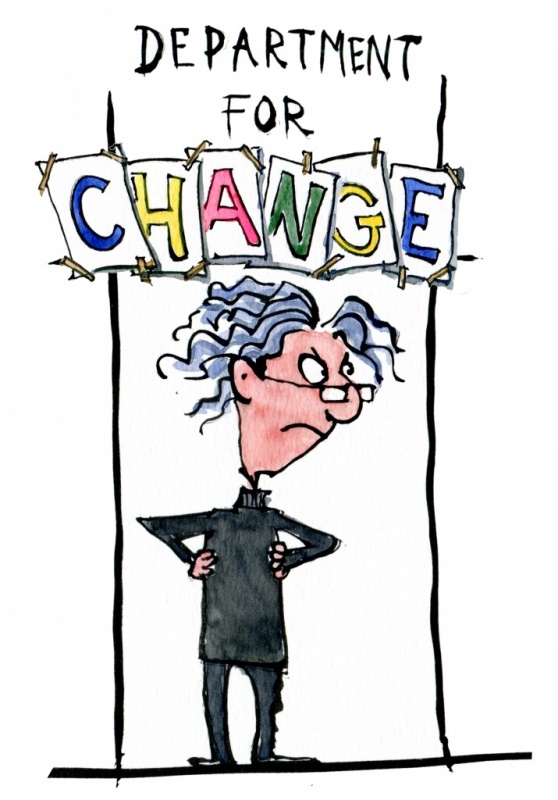 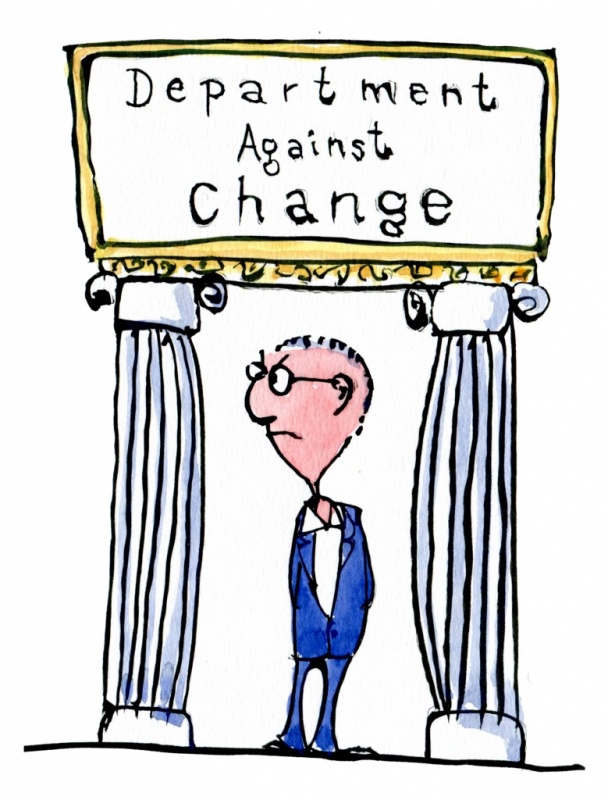 For meget af det gode - paradokser i videnarbejdetDette kursus går tæt på videnarbejdet og selvledelse. Det handler om de stressfælder, der ligger gemt i denne moderne indflydelsesrige og udviklende arbejde med stor grad af medansvar, men som også medfører grader af uklarhed og usikkerhed.  Vi kommer let til at få en alt for stor fisk på krogen. Det moderne videnarbejde stiller nemlig krav til en balancegang mellem krav og ressourcer og kunsten er at kunne skelne mellem ydre og indre krav. IndholdBegejstring – belastning i videnarbejdetSelvledelsens fordele og ulemperAt få meget af det godeAt være sin egen værste arbejdsgiver, om stresspersonlighedenPerfektion og ambitionIdentitet og selvværdFlow og arbejdsnarkomaniPræstationsfældens trædemølleDit forhold til og behov for ledelse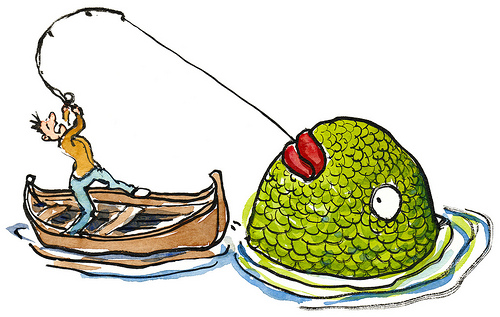 Den svære samtale med den stressramteHer tilbydes en kursusdag for kollegaen, som gerne vil have mere ud af sine samtaler med stressramte kollegaer. Kommunikation og personlig gennemslagskraft hænger snævert sammen, og er du i stand til at skabe tillid, kan du komme igennem med dine budskaber. På kurset vil du få nogle tips og tricks til dialogen, du vil blive klogere på stress, og du vil også blive bevidst om din egen håndteringsstil i forhold til andres sårbarhed.IndholdSamtale med mål: Få struktur på dine samtaler. Formålet med samtalen er afgørende for dialogenForstå stress og aflæs graden af stressRo, regelmæssighed og redelighed i udviklingen væk fra stressDen gode dialog: Spørgeteknikker og en coachende tilgang giver nyt liv til samtalenAnsvarlig kommunikation, at være styrende, støttende og anerkendendeHåndtering af negative følelser: Kommunikationsmodellen og assertiv kommunikationEr du teddybjørn, skildpadde, haj eller ræv? Få indsigt i din håndteringsstil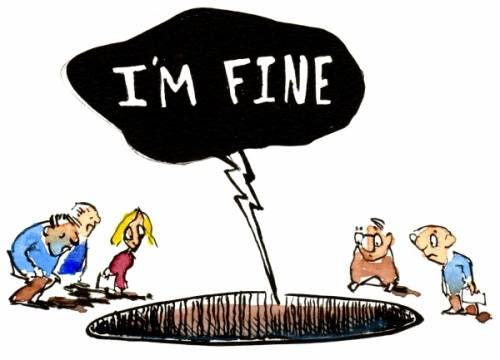        7.   Tag hånd om stress og øg din stressrobusthed  Kursus for alle, som gerne vil gøre noget ved den personlige stress. Varighed: 1½ dagStresshåndtering handler om valg, principper og ændret adfærd.  At tage personligt hånd om stress handler om forandringer – valg, vedholdenhed og ændring i tanker og adfærd.  Forandringer tager tid, og kræver en vedvarende indsats, hvis du vil opnå varige resultater. Til gengæld er gevinsten er stor. På kurset arbejder vi med flg. 3 zoner:Grøn zone – forebyggende:Viden, kontrol og overblikBalance og kvalitet i relationerSund livsstilSlap af og lad opSunde tankerGul zone - genkendelse og reduktion af stress:Stop op for gultMetoder til at fremme af samspillet mellem krop og psykeAccept – giv slipRød zone - behandling og genopbygning:ErkendelseDen sunde afledningGenopbygningModerat motionSamtalens virkningDin arbejdsdag – trivsel og engagementWorkshop/Foredrag på 2-3 timerFå nogle sikre råd til, hvad du selv kan gøre for at få en bedre og rigere arbejdsdag. Find ud af hvad der giver dig energi i dit arbejde og bliv bedre til at søge det, der er godt for dig.Oplægget er især velegnet som inspiration til bedre og mere målrettet medarbejderudviklings-samtale med din leder. Eller bare som mental vitaminindsprøjtning i en ellers travl arbejdsdag, hvor du glemmer at stoppe op og mærke, hvorfor du går på arbejde. Genfind arbejdsglæden og  bliv mere bevidst om, hvad der gør dig engageret. Saml på gode oplevelser og dyrk dine positive følelser, som holder energien oppe. Kom op og rid på bølgen af befordrende energi, spar op til hårde tider og øg din stresstolerance.   Workshoppen bygger på følgende bog:  Belastning og begejstring i arbejdetWorkshop – 4-5 timers forløbWorkshoppen er for hele afdelingen og skaber større forståelse for det, der skaber trivsel og arbejdsglæde i det daglige arbejde. Den hjælper alle til at gå efter det, der virker for den enkelte.  Der arbejdes med at få skabt et klima blandt ledere og medarbejdere, der gør det lettere at anmode om og støtte op om det, der er godt for den enkelte. Dagen giver rig mulighed for at værdsætte det, der fungerer og sætte ord på det, der irriterer. Er der fx såkaldte lavthængende frugter, noget som er let at ændre og som kan skabe mere arbejdsglæde/ fjerne irritationsmomenter i arbejdsdagen? Efter workshoppen vil jeg hjælpe afdelingslederen med en prioritering af indsatsområder - det, afdelingen kan og vil arbejde videre med.Workshoppen fungerer godt som en kickstart til en ny årlig MUS-samtalerunde, og den vil også kunne gøre opfølgning på trivselsundersøgelser både sjovere, lettere og mere meningsfuld for både leder og medarbejdere.IndholdBegejstring - belastning i arbejdet: Indledningsvis gennemfører afdelingen en energiøvelse, som har fokus på det, der giver og det, der dræner for energi i det daglige arbejde. De 6 guldkorn: Det der motiverer jer. Her vil der blive arbejdet med de 6 grundlæggende faktorer i et godt psykisk arbejdsmiljø, og afdelingen skal via en selvvurderingsopgave analysere sig frem til det, der kan give mere trivsel. 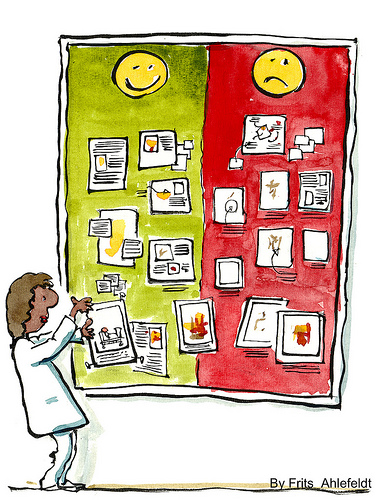      10.   Fra pligtsamtaler til tillidsdialoger       En kursusdag for dig, som gerne vil have mere ud af dine samtaler med ledere og kollegaer. Kommunikation og personlig gennemslagskraft hænger snævert sammen med evnen til at skabe tillid, dvs. at være ansvarlig og autentisk i samtalen med et andet menneske.IndholdSamtale med mål: Få et formål og struktur ind i dine samtalerDen gode dialog: Nye spørgeteknikker og en coachende tilgang giver nyt liv til samtalenAnsvarlig kommunikation: at være styrende, støttende og anerkendendeAt være nærværende og at kunne håndtere negative følelser Kommunikation i farver jvf. kommunikationsmodellen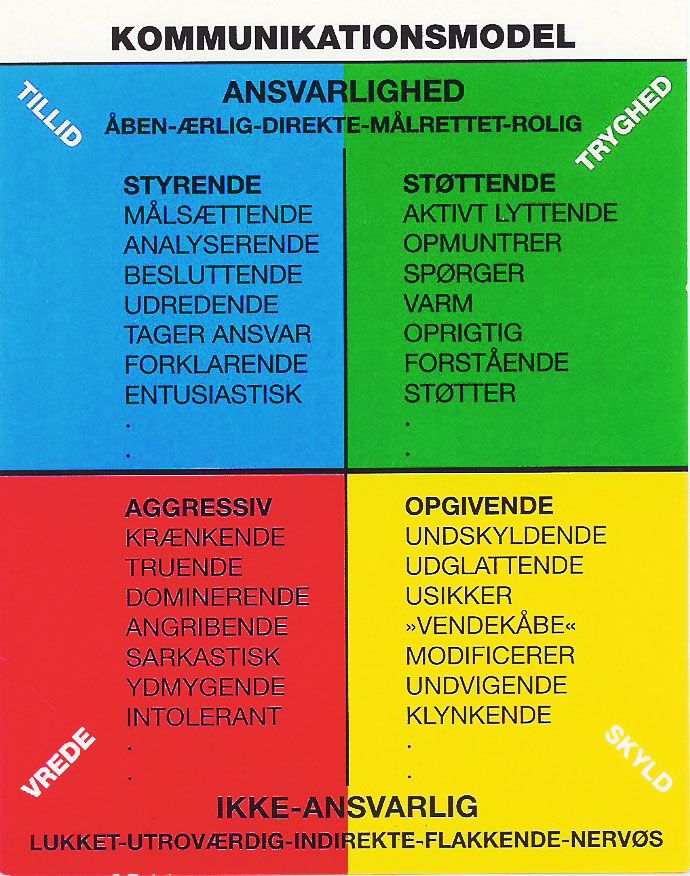 